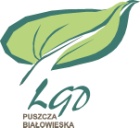 FORMULARZ ZGŁOSZENIOWYSpotkanie informacyjno-szkolenioweTyp projektu nr: 7. Projekty dotyczące dziedzictwa kulturowego; 8. Projekty z zakresu infrastruktury społecznej; 9. Rewitalizacja małej skali.08.03.2018r., Hajnówkasala konferencyjna nr 12 Urzędu Miasta w Hajnówce, ul. A. Zina 1Wyrażam zgodę na przetwarzanie moich danych osobowych zawartych w danych rejestracyjnych podanych w związku z uczestnictwem w szkoleniu – zgodnie z Ustawą z dnia 29 sierpnia1997 r. o ochronie danych osobowych (Dz. U. 2016 r. poz. 922 z późn. zm.). Oświadczam, iż przyjmuje do wiadomości, że:1) administratorem moich danych osobowych jest Stowarzyszenie Lokalna Grupa Działania "Puszcza Białowieska”, ul. A. Zina 1, 17-200 Hajnówka;2) moje dane osobowe będą przetwarzane wyłącznie w celu niezbędnym do realizacji procesu rekrutacji, realizacji przedsięwzięcia. Moje dane osobowe nie będą udostępniane odbiorcom danych;3) mój wizerunek będzie publikowany na stronie internetowej www.lgd-puszcza-bialowieska.pl, w prasie, w mediach społecznościowych oraz w materiałach informacyjno – promocyjnych itp. bez roszczenia jakiegokolwiek wynagrodzenia z tego tytułu;4) mam prawo dostępu do treści swoich danych i ich poprawiania;5) podanie danych jest dobrowolne, aczkolwiek odmowa ich podania jest równoznaczna z brakiem możliwości udziału w szkoleniu.Wypełniony formularz zgłoszeniowy prosimy przesłać faksem na nr tel. (85) 682 50 26 lub na adres e-mail: biuro@lgd-puszcza-bialowieska.pl najpóźniej do dnia 07 marca 2018 roku do godz. 15.00. Jednocześnie w przypadku zgłoszenia, a następnie rezygnacji z uczestnictwa w spotkaniu prosimy o wcześniejszą informację. ...............................................									      czytelny podpisImię i NazwiskoNazwa InstytucjiE-mailTelefonW celu usprawnienia przebiegu spotkania oraz podniesienia jego wartości merytorycznej, prosimy o zamieszczenie ewentualnych pytań.Uwagi